Pre-Planning Four Square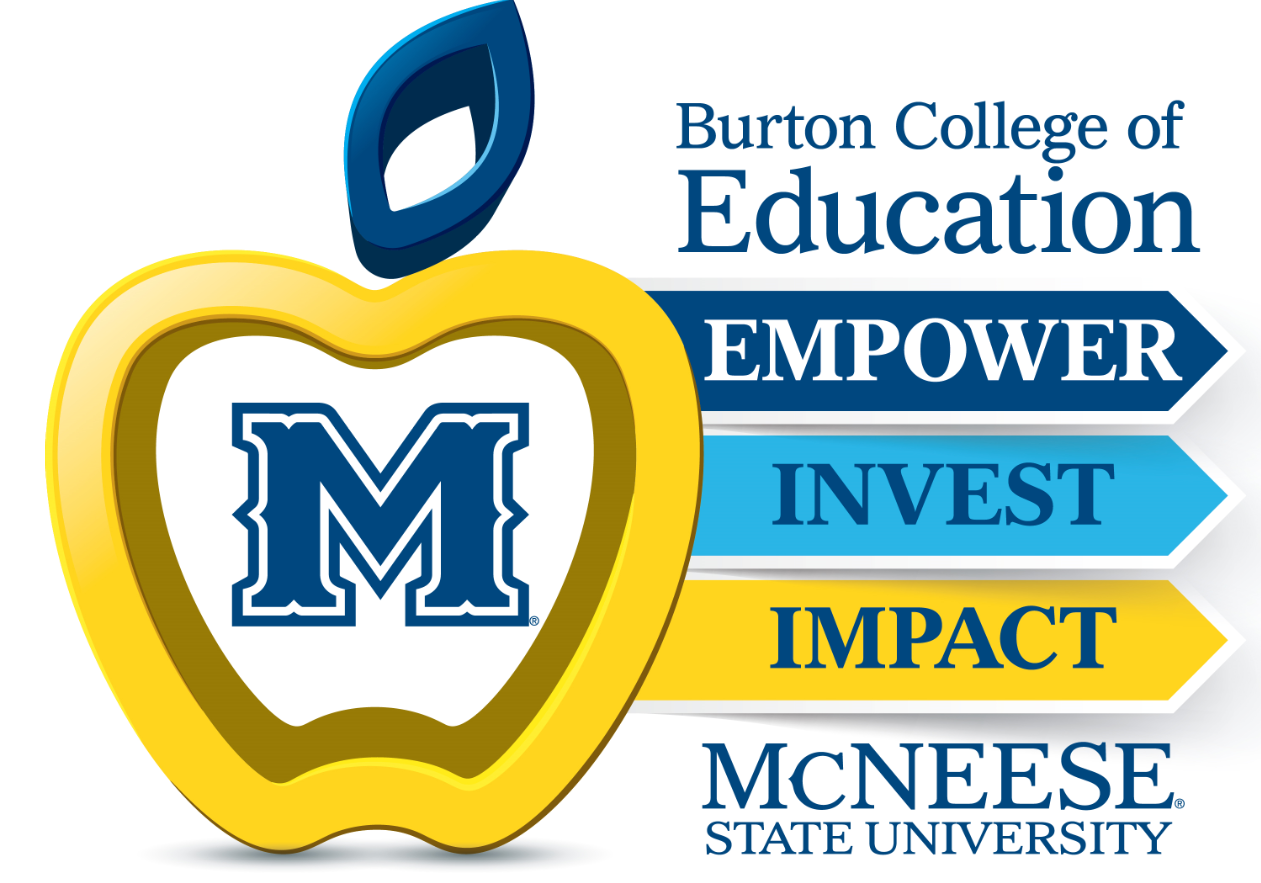 Revised Fall 2020The purpose of this activity is to ensure that the lesson or unit you are building is based on standards with all learning cycle components listed below being congruent. If there is misalignment of content or skill among any of the components within the four squares, then you should not proceed in creating your lesson(s). The content and/or skill from the standard(s) should be evident in each of the components and should be clearly articulated in the constructed response explanation below.Explain how each of these components of the teaching and learning cycle are congruent and based on the chosen standard(s).Name:Course:Program:Louisiana Student Standard(s)(code and description)This standard(s) is what the students will be individually assessed on at the end of this lesson/unit to measure growth.Assessment What artifact will you collect to verify EACH individual student’s level of growth for the chosen standard?Outcomes (color-coded)Outcome should include information from the standard and conditions (assessment).Teaching StrategiesHow will students engage with the content and skill from the standard at various points of the lesson? (whole group, small group, guided practice) 